Обозначение мягкости согласных гласными второго ряда.Цель: учить сравнивать согласные по твердости – мягкости на уровне звука .слога, слова.Задачи:Развивать назывки звукового анализа и синтеза.Развивать навыки слухового и зрительного внимания.Закреплять знания о гласных.Развитие оптико- пространственных представлений.Ход занятия.Графический диктант.Л.- Дети откройте тетради в клеточку, мы начнем наше занятие с графического диктанта.Прежде чем начнем выполнять задание, вспомним, где находится право, где лево(показать).Запишите рядом с рисунком, который вы нарисовали слово – Петух , поставьте ударение, обведите гласную букву е , подчеркните её двумя чертами. Букву п подчеркните зеленым цветом одной чертой.
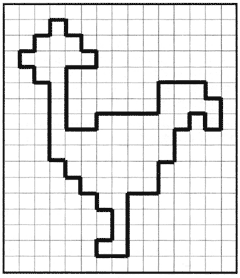 Основная часть.Припоминание гласных букв первого и второго ряда.Л.: Дети посмотрите внимательно на доску. На доске записаны буквы в 2 ряда. Какие это буквы гласные или согласные? (гласные)А О Э У ыЯ Ё Е Ю ИЛ.: На какие 2 ряда они делятся? (на гласные 1 и 2 ряда)Л.: Назовите гласные первого ряда. (А О Э У ы)Л.: Назовите гласные второго ряда. (Я Ё Е Ю И)Л.: Посмотрите у каждой буквы первого ряда есть своя пара из второго ряда .запомните эти пары.2. Знакомство с гласными второго ряда.Л.: Дети посмотрите еще раз внимательно на доску. Гласные первого и второго ряда дружат между собой. А знаете почему? В русском языку согласных букв меньше чем согласных звуков. Потому что согласные буквы могут обозначать 2 звука твердый и мягкий. Для того чтобы обозначать мягкость согласного, нам и нужны гласные второго ряда.Л.: Посмотрите на доску, там записаны 3 пары слов. Прочитайте их про себя.лук-люк                   мал-мялряд-рад                     воз-вёзров-рёв                     мыл-милЛ.: Давайте сравним слова по написанию ,звучанию, значению (разбирается каждая пара слов).Л.: В каждой паре слов изменяются только гласные буквы.Л.: Как вы думаете, изменился ли смысл слов? (да)Л.: Давайте проверим.Д.:Лук- это овощ , люк - чугунная крышка на дороге. Рад – это когда человек радуется, рад ,кого-то видеть; ряд- когда люди стоят рядом(около друг друга. Ров –глубокая, широкая канава; рёв – когда кто-то плачет. Мал – кто-то маленький, мял – смять бумажку. Воз – это телега, нагруженная чем-нибудь, вёз – везти кого-нибудь. Мыл – посуду или пол ,мил – значит, ты кому то нравишься.3. Развитие фонематического анализа и синтеза.Л.: Сейчас мы с вами поиграем. Игра называется «Скажи наоборот». Я буду называть гласную первого ряда ,а вы его пару гласную второго ряда.а –я, о –ё, у – ю, э - е, ы – и.А теперь наоборот я назову гласную второго ряда ,а вы мне гласную первого рядаЯ– а , ё – о, ю – у, е – э, и – ы.Л.: Хорошо теперь посмотрите на экран, там написаны слова в два ряда. Найдите пары слов , которые отличаются одним звуком. Назовите их.Лук, рад ,ров, мал, воз, мыл.Мял ,вёз, люк, мил, ряд ,ров.Л.: Какие гласные пишутся после твердых согласных? (гласные первого ряда : а,о, у, э, ы)Какие гласные пишутся после твердых согласных? (гласные второго ряда: я, ё, ю, е, и)Запишите слова парами в тетрадь. Подчерните твердый согласный синим карандашом, а гласную после него красным цветом одной чертой. Подчерните мягкий согласный зеленым карандашом, а гласную после него красным цветом двумя чертами.4. Физкультминутка.
Раз — подняться, потянуться,
Два — нагнуться, разогнуться,
Три — в ладоши, три хлопка,
Головою три кивка.
На четыре — руки шире,
Пять — руками помахать,
Шесть — на место тихо сесть.5.Дифференциация твердых и мягких согласных на фоне предложения.Л.: Дети посмотрите внимательно на доску. Там записаны предложения, нужно правильно по смыслу подобрать слово (каждый ребенок подходит к доске и подчеркивает слово).Витя (мал ,мял) ростом.                                                Папа (рад, ряд) видеть сына.Витя (мал, мял) бумажку.                                             Книжки стоят в (рад, ряд).Город окружает глубокий (ров ,рёв).                           На грядке растёт (лук, люк)На улице слышен (ров, рёв) Маши.                              Осторожно! Не упади в (лук ,люк)Паша (мыл, мил) посуду.                                               По дороге едет (воз ,вёз) с сеном.Ты мне (мыл, мил).                                                         Шофер (воз, вёз) людей на работу.Л.: Скажите как звучат согласные .которые стоят перед гласными первого ряда? (твердо)А перед гласными второго ряда? (мягко).Запишите в тетрадь любые два предложения с парными гласными. Подчерните твердый согласный синим карандашом, а гласную после него красным цветом одной чертой. Подчерните мягкий согласный зеленым карандашом, а гласную после него красным цветом двумя чертами.4. Итог занятия.Л.: Давайте вспомним гласные первого ряда, назовите их (а,о, у, э, ы). Теперь назовите гласные второго ряда (я, ё, ю, е, и). Для чего нам нужны гласные второго ряда? (для обозначения мягкости согласного). Спасибо .занятие окончено.